TRUSTEE WORKSHOP
Saturday, June 11, from 8:30 a.m. to 1:30 p.m.Keynote Address: Emerging Trends in Libraries with David Lee King
9:15 to 10:15 a.m.What emerging trends are impacting society in general and, more specifically, what do they mean for the library community? King will discuss the DIY movement – maker and hacker spaces – digital media labs, co-working spaces in libraries, social media, web changes, and the proliferation of mobile devices and mobile apps.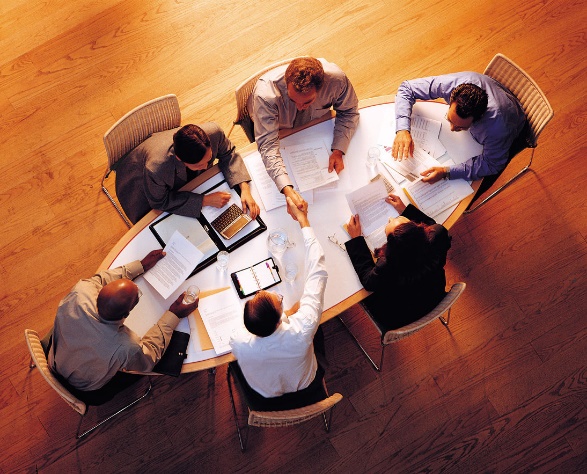 David Lee King is the Digital Services Director at Topeka & Shawnee County Public Library, where he plans, implements, and experiments with emerging technology trends. He speaks internationally about emerging trends, website management, digital experience, and social media, and has been published in many library-related journals.Breakout Sessions
Session 1: 10:15 to 11:15 a.m.
Session 2: 11:15 a.m. to 12:15 p.m.A Board’s Role in Shaping an Organization Responsive to Change – David Lee KingHiring a Library Director – Agatha Lyons & Janis Stubbs, District ConsultantsCreating an Elevator Speech – Kathy Silks, PA Forward Project ManagerA Board’s Role in Organizational Advancement – Ken DinitzKen Dinitz is Director of Development at the Pennsylvania Humanities Council. He has more than twenty years of experience as a collaborative leader and fundraiser at mission-driven organizations in the arts, higher education, and public broadcasting. Lunch: 12:15 to 1:15 p.m.Wrap-up and Evaluation: 1:15 to 1:30 p.m.--------------------------------------------------------------------------------------------------------------------------------------------------Location: Delaware County Intermediate Unit, 200 Yale Avenue, Morton, PARegister online https://www.surveymonkey.com/r/Trusteeworkshop2016    or complete the form below and send to Janis Stubbs        jstubbs@delcolibraries.orgName________________________________________     Library____________________________________________Postion (circle 1) : Trustee        Library Friend          Other		Phone Number________________________________This event is free to library board members and is made possible, in part, by a grant from the Institute of Museum and Library Sciences as administered by the Pennsylvania Department of Education through the Office of Commonwealth Libraries, and the Commonwealth of Pennsylvania, Tom Wolf, Governor.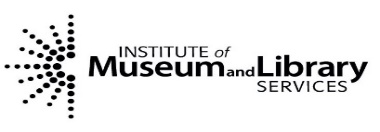 